ABSTRAK MASRORO DIAH PEMBICARA SEMINAR INTERNASIONAL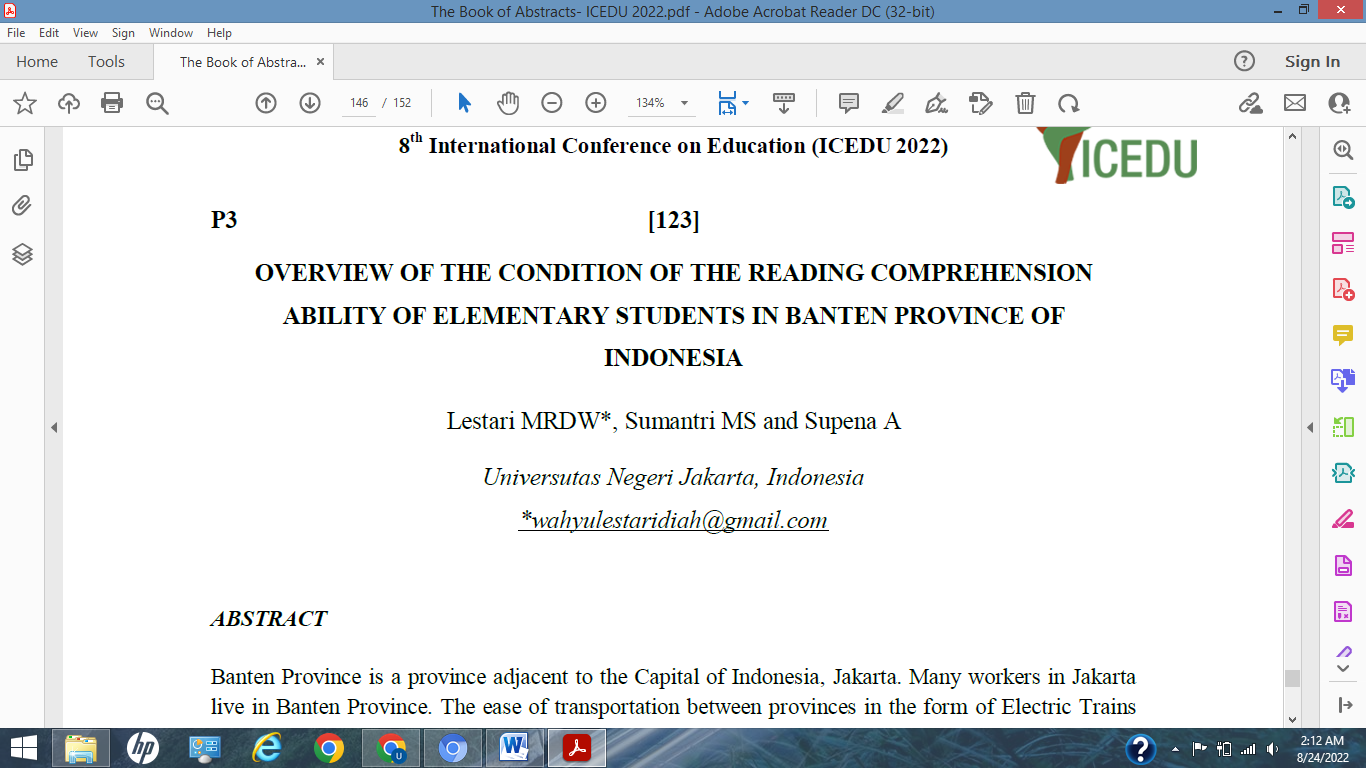 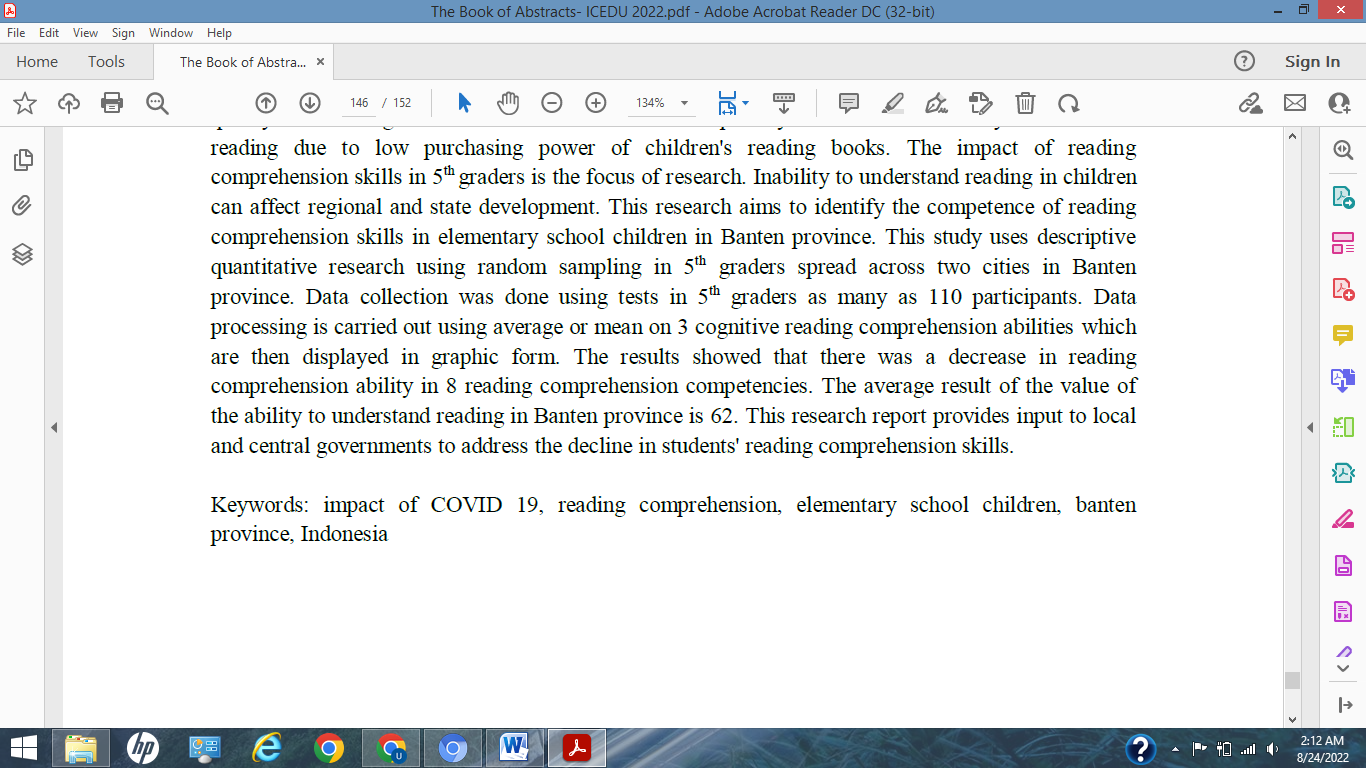 Sumber ebook abstrak TIKM